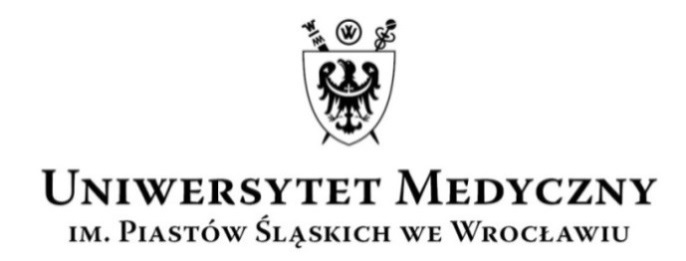 UCZELNIANA  KOMISJA  WYBORCZAkadencja 2020–2024                         Wasz znak:                           Data:                                                  Nasz znak:                            Data:                                                                                                                           AO-0050-11/19                  13.03.2020 r.KOMUNIKAT NR 14UCZELNIANEJ KOMISJI WYBORCZEJKADENCJA 2020-2024WYNIKI I TURY WYBORÓW do Uczelnianego Kolegium ElektorówWYDZIAŁ LEKARSKI I WYDZIAŁ LEKARSKO-STOMATOLOGICZNYGrupa – nauczyciele akademiccy zatrudnieni na stanowisku profesora lub profesora Uczelni – 24 mandaty                                                          S–LOsoby wybrane w I turze:Kandydaci przechodzący do II tury - 21 mandatówGrupa – nauczyciele akademiccy zatrudnieni na stanowiskach innych niż profesor i profesor Uczelni – 13 mandatów                                                          P–LOsoby wybrane w I turze:Kandydaci przechodzący do II tury - 11 mandatówGrupa – pracownicy niebędący nauczycielami  – 7 mandatów                                                                   N–LOsoby wybrane w I turze:Kandydaci przechodzący do II tury - 4 mandatyGrupa – studenci Wydziału Lekarskiego kierunku lekarskiego –  9 mandatów                                              St–LOsoby wybrane w I turze:                                                                                         Kandydaci przechodzący do II tury - 2 mandatyGrupa – studenci Wydziału Lekarsko-Stomatologicznego kierunku lekarsko-dentystycznego – 2 mandaty    St–SOsoby wybrane w I turze:                                                                        WYDZIAŁ FARMACEUTYCZNY Grupa – nauczyciele akademiccy zatrudnieni na stanowisku profesora lub profesora Uczelni – 8 mandatów                                                           S–FOsoby wybrane w I turze:Kandydaci przechodzący do II tury - 4 mandatyGrupa – nauczyciele akademiccy zatrudnieni na stanowiskach innych niż profesor i profesor Uczelni – 5 mandatów                                                                     P–FOsoby wybrane w I turze:Grupa – pracownicy niebędący nauczycielami  – 3 mandaty                                                                   N–FOsoby wybrane w I turze:Grupa – studenci: kierunek Farmacja – 3 mandaty                                                                                            St–FOsoby wybrane w I turze:Kandydaci przechodzący do II tury - 2 mandatyGrupa – studenci: kierunek Analityka Medyczna – 1 mandat                                                                         St–AOsoby wybrane w I turze:WYDZIAŁ NAUK o ZDROWIUGrupa – nauczyciele akademiccy zatrudnieni na stanowisku profesora lub profesora Uczelni – 8 mandatów                                                         S–ZOsoby wybrane w I turze:Grupa – nauczyciele akademiccy zatrudnieni na stanowiskach innych niż profesor i profesor Uczelni – 5 mandatów                                                               P–ZOsoby wybrane w I turze:Grupa – pracownicy niebędący  nauczycielami akademickimi  – 1 mandat                                            N–ZOsoby wybrane w I turze:Grupa – studenci – 5 mandatów                                                                                                                            St–ZOsoby wybrane w I turze:ADMINISTRACJA CENTRALNA, JEDNOSTKI OGÓLNOUCZELNIANE, INNE JEDNOSTKI ORGANIZACYJNE, O KTÓRYCH MOWA W § 11 UST. 1 PKT 5 STATUTUGrupa – pracownicy niebędący nauczycielami akademickimi zatrudnieni w administracji centralnej, jednostkach ogólnouczelnianych, innych jednostkach organizacyjnych, o których mowa w § 11 ust. 1 pkt 5 statutu – 10 mandatów                                                             N–AOsoby wybrane w I turze:Kandydaci przechodzący do II tury - 3 mandatyDOKTORANCIGrupa – uczestnicy studiów doktoranckich i szkoły doktorskiej – 1 mandat                                       St–D Osoby wybrane w I turze:                                                      PrzewodniczącyUczelnianej Komisji Wyborczej(2020–2024)  dr hab. Anna Turno-Kręcicka______________________________________________________________________________________________UCZELNIANA KOMISJA WYBORCZA KADENCJA 2020-2024ul. Marcinkowskiego 2-6, 50-368 Wrocławtel.: +48 71/784-15-54       faks: + 48 71/784-11-24       e-mail: aleksandra.orzechowska@umed.wroc.pl  Lp.Tytuł/stopień naukowyNazwisko i imięJedn. organizacyjnaProf. dr hab.MAJ JOANNAKatedra i Klinika Dermatologii, Wenerologii i AlergologiiProf. dr hab.DRAGAN SZYMONKlinika Ortopedii i Traumatologii Narządu RuchuProf. dr hab.SZENBORN LESZEKKatedra i Klinika Pediatrii i Chorób Infekcyjnych  Lp.Tytuł/stopień naukowyNazwisko i imięJedn. organizacyjnaProf. dr hab.MAZUR GRZEGORZKatedra i Klinika Chorób Wewnętrznych, Zawodowych, Nadciśnienia Tętniczego i Onkologii KlinicznejProf. dr hab.DZIĘGIEL PIOTRZakład Histologii i EmbriologiiProf. dr hab.HENDRICH ANDRZEJKatedra i Zakład Biologii i Parazytologii LekarskiejProf. dr hab.KIELAN WOJCIECH II Katedra i Klinika Chirurgii Ogólnej i Chirurgii OnkologicznejProf. dr hab.SZUBA ANDRZEJKatedra i Klinika Angiologii, Nadciśnienia Tętniczego i DiabetologiiProf. dr hab.PODHORSKA-OKOŁÓW MARZENNAZakład Badań UltrastrukturalnychProf. dr hab.HAŁOŃ AGNIESZKAZakład Patomorfologii i Cytologii OnkologicznejProf. dr hab.SZEPIETOWSKI JACEKKatedra i Klinika Dermatologii, Wenerologii i AlergologiiProf. dr hab.WRÓBEL TOMASZKatedra i Klinika Hematologii, Nowotworów Krwi i Transplantacji SzpikuDr hab.ZATOŃSKI TOMASZKatedra i Klinika Otolaryngologii, Chirurgii Głowy i SzyiDr hab.GOŹDZIK WALDEMARKatedra i Klinika Anestezjologii i Intensywnej TerapiiProf. dr hab.ZIMMER MARIUSZII Klinika Ginekologii i PołożnictwaProf. dr hab.PONIKOWSKA BEATAKatedra i Zakład FizjologiiProf. dr hab.SOBIESZCZAŃSKA MAŁGORZATAKatedra i Klinika GeriatriiProf. dr hab. SZELĄG ADAMKatedra i Zakład FarmakologiiProf. dr hab.JANCZAK DARIUSZKlinika Chirurgii Naczyniowej, Ogólnej i TransplantacyjnejDr hab.ZATOŃSKA KATARZYNAKatedra i Zakład Medycyny SpołecznejDr hab. BUDREWICZ SŁAWOMIRKlinika NeurologiiProf. dr hab.ZDROJOWY ROMUALDKatedra i Klinika Urologii i Onkologii UrologicznejProf. dr hab.RADWAN-OCZKO MAŁGORZATAKatedra i Zakład Patologii Jamy UstnejProf. dr hab. RYMASZEWSKA JOANNAKlinika PsychiatriiDr hab.WIĘCKIEWICZ MIESZKOKatedra i Zakład Stomatologii DoświadczalnejProf. dr hab.BOLANOWSKI MAREKKatedra i Klinika Endokrynologii, Diabetologii i Leczenia IzotopamiProf. dr hab.DOMINIAK MARZENAKatedra i Zakład Chirurgii StomatologicznejProf. dr hab. KNYSZ BRYGIDAKatedra i Klinika Chorób Zakaźnych, Chorób Wątroby i Nabytych Niedoborów OdpornościowychLp.Stopieńnaukowy/tytuł zawodowyNazwisko i imięJedn. organizacyjnaDr STAWARSKI ANDRZEJII Katedra i Klinika Pediatrii, Gastroenterologii i ŻywieniaDr hab.BANASIK MIROSŁAWKatedra i Klinika Nefrologii i Medycyny TransplantacyjnejLp.Stopieńnaukowy/tytuł zawodowyNazwisko i imięJedn. organizacyjnaDr hab. KULICZKOWSKI WIKTORKatedra i Klinika KardiologiiDr GOŹDZIK ANNAKatedra i Klinika Chirurgii i SercaDr hab.JĘDRZEJUK DIANAKatedra i Klinika Endokrynologii Diabetologii i Leczenia IzotopamiDr hab.FUCHS TOMASZZakład PerinatologiiDr hab.PROTASIEWICZ MARCINKatedra i Klinika KardiologiiDr hab.ZIELIŃSKA MARZENAKatedra i Klinika Anestezjologii i Intensywnej TerapiiDr WIERZBICKI JAROSŁAWKlinika Chirurgii Ogólnej, Małoinwazyjnej i EndokrynologicznejDrMAŁKIEWICZ BARTOSZKatedra i Klinika Urologii i Onkologii UrologicznejDrHOMOLA WOJCIECHZakład PerinatologiiDr hab.SKOŚKIEWICZ-MALINOWSKA KATARZYNAZakład Stomatologii Zachowawczej i DziecięcejDr hab.RYBKA JUSTYNA Klinika Hematologii , Nowotworów Krwi i Transplantacji SzpikuDr FLEISCHER MAŁGORZATAKatedra i Zakład MikrobiologiiDr hab.HIRNLE LIDIA I Katedra I Klinika Ginekologii i PołożnictwaLp.Lp.Tytuł zawodowyNazwisko i imięJednostka organizacyjnaDrDrKͅŰBLER MAGDALENADziekanat Wydziału LekarskiegoMgrMgrCUGIER PIOTRSekcja ds. Kształcenia w Języku Angielskim, Dziekanat Wydziału Lekarskiego--PILARSKA JOLANTAKatedra i Zakład Chirurgii StomatologicznejLp.Lp.Tytuł zawodowyNazwisko i imięJednostka organizacyjna--NAJDUK JUSTYNAKatedra i Zakład Protetyki Stomatologicznej- - ŻYJEWSKA JOANNAKlinika Chirurgii Ogólnej, Małoinwazyjnej i Endokrynologicznej--PĘKALSKA-CISEK MAŁGORZATAKatedra i Zakład Biologii i Parazytologii Lekarskiej--EMILIANOWICZ MAGDALENAKlinika Chirurgii Naczyniowej, Ogólnej i TransplantacyjnejMgr inż.Mgr inż.SIERADZKA LILIANAZakład Patofizjologii MgrMgrKOZŁOWSKA EWAKatedra i Zakład Farmakologii Lp.Nazwisko i imięRok studiówstudentCHMIELOWIEC ZUZANNAIIIstudentLIPIETA MIŁOSZIIIstudentNOWAK BERNADETTAIstudentOSUCH ANGELICA II (ED)studentBAJURNY JAKUBIVstudentCZERW JANIIstudentURBAN SZYMONVLp.Nazwisko i imięRok studiówstudentJARCZYK STEFANVIstudentSZYLLER HUBERTIIstudentHRADZKI SZYMONVstudentPAWLAS KSENIAVILp.Nazwisko i imięRok studiówstudentCISZYŃSKI MICHAŁVstudentSMĘT SYLWIAIV   Lp.Tytuł/stopień naukowyNazwisko i imięJedn. organizacyjnaProf. dr hab. PIWOWAR AGNIESZKAKatedra i Zakład ToksykologiiProf. dr hab. MUSIAŁ WITOLDKatedra i Zakład Chemii Fizycznej i BiofizykiDr hab.BARTOSZEWICZ MARZENNAKatedra i Zakład Mikrobiologii Farmaceutycznej       i ParazytologiiProf. dr hab.MATKOWSKI ADAMZakład Biologii i Botaniki Farmaceutycznej  Lp.Tytuł/stopień naukowyNazwisko i imięJedn. organizacyjnaProf. dr hab. BRASUŃ JUSTYNAKatedra i Zakład Chemii NieorganicznejDr hab. KULBACKA JULITAKatedra i Zakład Biologii Molekularnej i KomórkowejDr hab. KRATZ EWAZakład Diagnostyki LaboratoryjnejDr hab.FECKA IZABELAKatedra i Zakład Farmakognozji i Leku RoślinnegoProf. dr hab.MAJERZ IRENAKatedra i Zakład Chemii AnalitycznejProf. dr hab.SACZKO JOLANTAKatedra i Zakład Biologii Molekularnej i KomórkowejLp.StopieńnaukowyNazwisko i imięJedn. organizacyjnaDrOWCZAREK ARTURKatedra i Zakład Technologii Postaci LekuDr hab.MĄCZYŃSKI MARCIN Katedra i Zakład Chemii OrganicznejDrMATERA-WITKIEWICZ AGNIESZKAPracownia Przesiewowych Testów Aktywności Biologicznej i Gromadzenia Materiału BiologicznegoDr hab.BIL-LULA IWONAZakład Chemii Klinicznej i Hematologii LaboratoryjnejDr hab.ŚWIĄTEK PIOTRKatedra i Zakład Chemii Leków  Lp.Tytuł zawodowyNazwisko i imięJedn. organizacyjnaSZKARPIJ ELŻBIETAStudium Kształcenia Podyplomowego Wydziału FarmaceutycznegoInż.SURMA MARCINZakład Biologii i Botaniki FarmaceutycznejMgrKĘPIŃSKA ANNADziekanat Wydziału Farmaceutycznego  Lp.Nazwisko i imięRok studiówstudentWIECZOREK ALEKSANDRAV  Lp.Nazwisko i imięRok studiówstudentGAWEŁ SARAIVstudentELTMAN PAULINAIV  Lp.Nazwisko i imięRok studiówstudentTĄDEL KAROLINAV  Lp.Tytuł/stopień naukowyNazwisko i imięJedn. organizacyjnaProf. dr hab.ROSIŃCZUK JOANNAZakład Chorób Układu NerwowegoProf. dr hab. SZYDEŁKO TOMASZZakład Onkologii i Opieki PaliatywnejProf. dr hab.ŚMIGIEL ROBERTZakład Propedeutyki Pediatrii i Chorób RzadkichDr hab.UCHMANOWICZ IZABELLAZakład Pielęgniarstwa InternistycznegoProf. dr hab. JANKOWSKA EWASamodzielna Pracownia Badań Układu KrążeniaDrKURIATA–KOŚCIELNIAK EWAZakład Organizacji i ZarządzaniaDr hab.REICHERT PAWEŁZakład Medycyny SportowejDr hab.DIAKOWSKA DOROTAZakład Chorób Układu NerwowegoLp.StopieńnaukowyNazwisko i imięJedn. organizacyjnaDrKARNIEJ PIOTRZakład Organizacji i ZarządzaniaDrKOŁCZ ANNAZakład Rehabilitacji w Dysfunkcjach Narządu RuchuDrMICHALAK MONIKAZakład Chorób Układu NerwowegoDrDYMAREK ROBERTZakład Chorób Układu NerwowegoDrMAZUR IWONAZakład Organizacji i ZarządzaniaLp.Tytuł zawodowyNazwisko i imięJedn. organizacyjna  1.MgrDĘBOWA DOMINIKADziekanat Wydziału Nauk o ZdrowiuLp.Nazwisko i imięRok studiówstudentBIERNACIK JĘDRZEJII rok I- stopniastudentGUT DAWIDI rok II- stopniastudentMARKOWSKI ADRIANI rok II- stopniastudentSIKORSKI ALEKSANDERII rok I- stopniastudentSTOSIEK ALEKSANDRAI rok II- stopniaLp.Tytuł zawodowyNazwisko i imięJedn. organizacyjnaMgrCZAJKA JACEKZ-ca Kanclerza ds. Zarządzania InfrastrukturąMgr KOZŁOWSKA KATARZYNASekcja Likwidatury, Dział Finansowy-KOKOCIŃSKI JERZYSekcja Utrzymania Infrastruktury Technicznej w Campusie Pasteura, Dział Serwisu TechnicznegoLic. APLAS LILIADział Inwentaryzacji i Ewidencji MajątkuMgr inż.PIOTROWSKA ANNADział Aparatury NaukowejLic.STEPOWICZ-GRZEGORZAK ALICJADział EksploatacjiMgrTADASZAK-MALINOWSKA KATARZYNADział Organizacji DydaktykiLp.Tytuł zawodowyNazwisko i imięJedn. organizacyjnaMgrKLUZA JOANNADział Spraw StudenckichMgrWROCZYŃSKA             MARZENNABiuro RektoraMgrZAWISZA MONIKABiuro RektoraMgrOLSZEWSKI JANUSZDział Transportu i ZaopatrzeniaMgrLUCHOWSKA KINGABiuro Szkoły DoktorskiejLp.Tytuł zawodowyNazwisko i imięJedn. organizacyjnaLek. CEBULSKI KAMILZakład Histologii i Embriologii